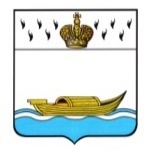 АДМИНИСТРАЦИЯВышневолоцкого городского округаПостановлениеот 10.08.2020                                                                                                   № 310г. Вышний ВолочекО проведении межведомственнойпрофилактической операции «Подросток» в Вышневолоцком городском округеВ целях повышения эффективности работы по предупреждению безнадзорности и правонарушений несовершеннолетних, защиты прав и законных интересов детей, подростков и молодежи, Администрация Вышневолоцкого городского округа постановляет:Провести в период с 10 августа 2020 года по 01 ноября 2020 года межведомственную профилактическую операцию «Подросток».Утвердить мероприятия поэтапной схемы проведения межведомственной профилактической операции «Подросток» в Вышневолоцком городском округе (приложение 1).Утвердить график проведения проверок за условиями содержания и воспитания несовершеннолетних в учреждениях образования, здравоохранения, социальной защиты, расположенных на территории Вышневолоцкого городского округа, рейдов по местам концентрации молодёжи и месту жительства семей и детей, находящихся в социально-опасном положении (приложение 2).Утвердить состав комиссии для проведения проверок за условиями содержания и воспитания несовершеннолетних в учреждениях образования, здравоохранения, социальной защиты, расположенных на территории Вышневолоцкого городского округа, рейдов по местам концентрации молодёжи и месту жительства семей и детей, находящихся в социально-опасном положении (приложение 3).Возложить координацию проведения межведомственной профилактической операции «Подросток» в Вышневолоцком городском округе на комиссию по делам несовершеннолетних и защите их прав при администрации Вышневолоцкого городского округа (О.Е. Калинина).Управлению образования администрации Вышневолоцкого городского округа (Н.Н. Аламанова), комитету по физической культуре и  спорту Вышневолоцкого городского округа (У.В. Карапетян), управлению по делам культуры, молодежи и туризма Вышневолоцкого городского округа (И.В. Арефьева), ГБУЗ Тверской области «Вышневолоцкая  центральная районная больница» (А.А. Радайкина), МО МВД России «Вышневолоцкий» (Д.А. Дущак), ГКУ Тверской области «Центр занятости населения Вышневолоцкого района» (В.В. Иваненко), ГКУ ТО Тверской области «Центр социальной поддержки населения» Вышневолоцкого городского округа (Н.В. Лукина), Филиалу по Вышневолоцкому району ФКУ УИИ УФСИН России по Тверской (М.А. Завьялов): в срок до 01 ноября 2020 года представить в комиссию по делам несовершеннолетних и защите их прав при администрации Вышневолоцкого городского округа отчет об итогах проведения  межведомственной операции «Подросток».Управлению по обеспечению деятельности Администрации Вышневолоцкого городского округа, АНО «Редакция газеты «Вышневолоцкая правда» обеспечить информационное сопровождение профилактической операции «Подросток».Настоящее постановление вступает в силу со дня его подписания, подлежит официальному опубликованию в газете «Вышневолоцкая правда» и размещению на официальном сайте муниципального образования Вышневолоцкий городской округ Тверской области в информационно-телекоммуникационной сети «Интернет».Контроль за выполнением постановления возложить на Первого заместителя Главы администрации Вышневолоцкого городского округа            О.Е. Калинину.Глава Вышневолоцкого городского округа                                          Н.П. РощинаМЕРОПРИЯТИЯпоэтапной схемы проведения межведомственной профилактическойоперации «Подросток» в Вышневолоцком городском округеГлава Вышневолоцкого городского округа                                       Н.П. РощинаГрафик проведения проверок за условиями содержания и воспитания несовершеннолетних в учреждениях образования, здравоохранения, социальной защиты, расположенных на территории Вышневолоцкого городского округа, рейдов по местам концентрации молодёжи и месту жительства семей и детей, находящихсяв социально-опасном положении.Глава Вышневолоцкого городского округа                                         Н.П. РощинаСостав комиссии для проведения проверок за условиями содержания и воспитания несовершеннолетних в учреждениях образования, социальной защиты, расположенных на территории Вышневолоцкого городского округа, рейдов по местам концентрации молодёжи и месту жительства семей и детей, находящихся в социально-опасном положении.Глава Вышневолоцкого городского округа                                        Н.П. РощинаПриложение 1к постановлению Администрации Вышневолоцкого городского округаот 10.08.2020 № 310№п/пНазваниеэтапаОсновное направление этапаВремяпроведенияИсполнитель123451.«Дорога»Предупреждение детского дорожно- транспортного травматизма, обеспечение безопасности передвижения транспортных средств с детьми к месту летнего отдыха и обратно, предупреждение краж и угонов автотранспорта.август -сентябрьМО МВД России «Вышневолоцкий»2.«Семья»Выявление и постановка на учёт неблагополучных семей, выявление фактов жестокого обращения с несовершеннолетними.Проведение рейдов в неблагополучные семьи, состоящие на учёте в комиссии по делам несовершеннолетних и защите их прав при администрации города, подразделении по делам несовершеннолетних МО МВД России «Вышневолоцкий» (ПДН), ЦСПН, образовательных учреждениях города.Выявление н/летних, находящихся в социально-опасном положении, оказание им социально-психологической, правовой, материальной помощи.Проведение в образовательных учреждениях округа мероприятий, направленных на усиление родительской ответственности за детей.август-сентябрьМО МВД России «Вышневолоцкий», комиссия по делам несовершеннолетних и защите их прав при администрации Вышневолоцкого городского округа (КДН и ЗП), Управление образования администрации  Вышневолоцкого городского округа (Управление образования), ГКУ Тверской области «Центр социальной поддержки населения» Вышневолоцкого городского округа (ЦСПН)3.«Лето»Организация отдыха и оздоровления детей и подростков в летний период.Профилактика правонарушений среди несовершеннолетних, предотвращение нарушений общественного порядка во время проведения массовых мероприятий, связанных с каникулами; организация досуга.Привлечение несовершеннолетних, состоящих на учёте в ПДН МО МВД России «Вышневолоцкий», к участию в городских мероприятиях патриотической направленности, Международному Дню защиты детей, Дню независимости России, Дню города, Дню молодежи и др.Организация работы учреждений культуры, спорта, дополнительного образования в дни каникул.августКДН и ЗП, МО МВД России «Вышневолоцкий»,  Управление образования, Управление культуры, молодежи и туризма администрации Вышневолоцкого городского округа (УКМТ), комитет по физической культуре и спорту администрации  Вышневолоцкого городского округа, ЦСПН 4.«Здоровый образ жизни»Предупреждение правонарушений и преступлений, связанных с употреблением спиртных напитков, наркотических, психотропных и других одурманивающих средств.Проведение рейдов по торговым точкам города с целью предупреждения розничной продажи несовершеннолетним алкогольной продукции.Проведение совместных рейдов по выявлению лиц, вовлекающих несовершеннолетних в употребление спиртных напитков или одурманивающих веществ.Дежурство в целях обеспечения общественного порядка в период проведения выпускных вечеров в образовательных организациях округа.август-сентябрьМО МВД России «Вышневолоцкий», КДН и ЗП,администрация Вышневолоцкого городского округа5.«Семья»Выявление детей, оставшихся без попечения родителей, самовольно покинувших семью, и устройство их в специальные учебно-воспитательные и иные детские учреждения, оказание им социально-психологической, правовой, материальной помощи.Проведение патроната семей, попавших в трудную жизненную ситуацию детей и семей, состоящих на учёте.Информирование комиссии по делам несовершеннолетних и защите их прав при администрации Вышневолоцкого городского округа о выявленных детях, находящихся в сложной жизненной ситуации.Проведение реабилитационной работы с несовершеннолетними, освобожденными из учреждений уголовно-исполнительной системы и вернувшимися из специальных учебно-воспитательных учреждений, в том числе из числа помещенных в учреждения социальной реабилитации для несовершеннолетних.август-октябрьКДН и ЗП, Управление образования,МО МВД России «Вышневолоцкий», ГБУЗ Тверской области «Вышневолоцкая центральная районная больница»(«Вышневолоцкая ЦРБ»), ЦСПН6.«Занятость»Решение вопросов трудоустройства и занятости несовершеннолетних в летний периодавгустГКУ Тверской области «Центр занятости населения Вышневолоцкого района» (Центр занятости), образовательные организации округа, ПДН  7.«Лидер»Предупреждение групповых правонарушений и преступлений несовершеннолетних, выявление подростковых группировок антиобщественной направленности, взрослых лиц, вовлекающих несовершеннолетних в совершение преступлений или антиобщественные действия.Выступления в средствах массовой информации о мерах ответственности взрослых лиц, вовлекающих несовершеннолетних в совершение правонарушений.Август -октябрьМО МВД России «Вышневолоцкий» 8.«Всеобуч»Выявление и учёт несовершеннолетних, уклоняющихся от продолжения обучения, принятие мер по их возвращению в образовательные учреждения, организация воспитательной работы с этими детьми, в том числе по месту жительства.Организация и проведение работы по составлению предварительных списков учащихся, не достигших 15- летнего возраста, для перевода их на другую форму обучения, с последующим уведомлением о таких н/л комиссии по делам несовершеннолетних и защите их прав.Август -октябрьавгустКДН и ЗП, Управление образования9.«Здоровье»Приём несовершеннолетних, оставшихся без попечения родителей или законных представителей в медицинские учреждения города, осуществление круглосуточного приёма несовершеннолетних, находящихся в состоянии алкогольного или наркотического опьянения, в медицинские учреждения города.Оказание консультативной помощи работниками органов и учреждений системы профилактики безнадзорности и правонарушений несовершеннолетних, родителям или законным представителям несовершеннолетних.Проведение санитарно-просветительской работы среди подростков и молодежи города.Проведение мероприятий по формированию здорового образа жизниавгуст -октябрь ГБУЗ Тверской области «Вышневолоцкая ЦРБ», комитет по физической культуре и спорту администрации Вышневолоцкого городского округа, КДН и ЗП, СМИ Вышневолоцкого городского округа10«Условник»Проведение рейдов по семьям несовершеннолетних, имеющих условную меру наказания, с целью контроля за исполнением приговоров суда и организации занятости.Реализация мероприятий по работе с несовершеннолетними, условно осужденными.август - октябрьКДН и ЗП, МО МВД России «Вышневолоцкий», Вышневолоцкий межмуниципальный филиал ФКУ УИИ УФСИН России по Тверской области (УФСИН).Приложение 2к постановлению Администрации Вышневолоцкого городского округаот 10.08.2020 № 310№ п/пДата и время проведенияНаименование учрежденийОтветственные1.14.08.2020 г.09:00Лагери дневного пребывания: МБОУ СОШ № 6, 7, 10, 12, 13, 19, МОБУ Лицей № 15, МБОУ «Школа №4, ГБУ «Реабилитационный центр для детей и подростков с ограниченными возможностями» города Вышнего ВолочкаКомиссия по делам несовершеннолетних и защите их прав при администрации Вышневолоцкого городского округа (КДН и ЗП), Управление образования Вышневолоцкого городского округа2.10.08.2020 – 01.11.2020Места концентрации молодежи Вышневолоцкого городского округаКДН и ЗП, Управление культуры, молодёжи и туризма администрации Вышневолоцкого городского округа (УКМТ), ОПДН МО МВД России «Вышневолоцкий» (ПДН)3.21.08.2020 г.09:00 Лагери дневного пребывания: МБОУ «Академическая СОШ», МБОУ «Зеленогорская СОШ», МБОУ «Красномайская СОШ», МБОУ «Солнечная СОШ», МБОУ «Холохоленская СОШ»КДН и ЗП, Управление образования Вышневолоцкого городского округа4.14.08.2020 г., 28.08.2020 г., 11.09.2020 г., 25.09.2020 г., 09.10.2020 г., 23.10.2020 г.Посещение по месту жительства семей и детей, состоящих на учете в КДН и ЗПКДН и ЗП, СРЦН, ПДНПриложение 3к постановлению Администрации Вышневолоцкого городского округаот 10.08.2020 № 310КалининаОльга Евгеньевнапервый заместитель главы администрации Вышневолоцкого городского округа, председатель комиссии по делам несовершеннолетних и защите их прав при администрации Вышневолоцкого городского округаЛебедеваЛюдмила Александровнаответственный секретарь комиссии по делам несовершеннолетних и защите их прав при администрации Вышневолоцкого городского округаИвановаИрина Григорьевназаведующая отделением профилактики детского и семейного неблагополучия ГБУ «Социально-реабилитационный центр для несовершеннолетних Вышневолоцкого района» (по согласованию)ИгнатьеваОльга Федоровнаэксперт ГКУ Тверской области «Центр социальной поддержки населения» Вышневолоцкого городского округа (по согласованию)АрефьеваИрина Владимировнаруководитель Управления культуры, молодёжи и туризма администрации Вышневолоцкого городского округаАламановаНаталья Николаевнаруководитель Управления образования администрации Вышневолоцкого городского округаКондратьева Наталья Геннадьевнаначальник отделения по делам несовершеннолетних МО МВД России «Вышневолоцкий» (по согласованию)СоловьеваТатьяна Модестовнаглавный специалист отдела образования администрации Вышневолоцкого городского округаНекрасоваЕлена Евгеньевназаведующая детской поликлиникой ГБУЗ Тверской области «Вышневолоцкая центральная районная больница» (по согласованию)